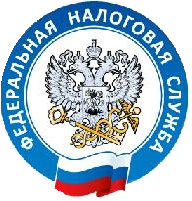 КАЖДЫЙ ИЗ СУПРУГОВ НА ОСНОВАНИИ ЗАЯВЛЕНИЯ ВПРАВЕ ПОЛУЧИТЬ ИМУЩЕСТВЕННЫЙ НАЛОГОВЫЙ ВЫЧЕТ При определении размера налоговой базы налогоплательщик имеет право на получение имущественного налогового вычета в размере фактически произведенных налогоплательщиком расходов, в частности, на приобретение на территории Российской Федерации квартиры, комнаты или доли (долей) в них (пп. 3 п. 1 ст. 220 НК РФ). При этом размер такого вычета не может превышать 2 000 000 рублей (пп. 1 п. 3 ст. 220 НК РФ).В соответствии с положениями Гражданского и Семейного кодексов Российской Федерации имущество, нажитое супругами во время брака, является их совместной собственностью. При этом не имеет значения, на имя кого из супругов оформлено такое имущество, а также кем из них вносились деньги при его приобретении.Если между супругами не заключен брачный договор, предусматривающий раздельный или долевой режим собственности на имущество, считается, что имущество находится в общей совместной собственности, и каждый из супругов имеет право на имущественный налоговый вычет вне зависимости от того, на имя кого из супругов оно оформлено.Имущественный налоговый вычет, предусмотренный пп. 1 п. 3 ст. 220 НК РФ, вправе получить каждый из супругов исходя из величины расходов каждого супруга, подтвержденных платежными документами, или на основании заявления супругов о распределении их расходов  на   приобретение объекта   недвижимости, но   не более 2 000 000 рублей каждым из супругов. Например, при приобретении квартиры стоимостью 3 000 000 рублей, супруги вправе распределить имущественный налоговый вычет по 1 500 000 рублей каждому, или 2 000 000 одному супругу и 1 000 000 другому, или в любой другой пропорции, исходя из совокупных расходов супругов на квартиру, но не более 2 000 000 рублей на каждого.        При получении вышеуказанного имущественного налогового вычета необходимо в налоговый орган необходимо также предоставить копию свидетельства о заключении брака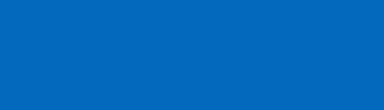 Телефон 8 (800) 222-22-22www.nalog.ru/rn